Private Fostering Flowchart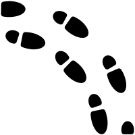 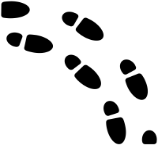 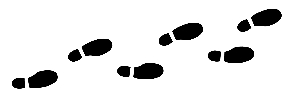 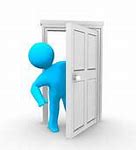 